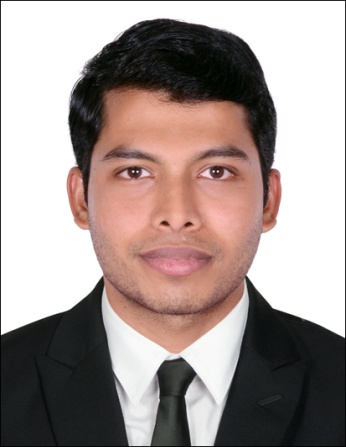 Mr ABDUL Sr ACCOUNTANT (7 YEARS)Nationality: IndianEmail: sabdul.340875@2freemail.com Personal Details:Visa Status: Employment Place of Birth: Rasal Khaima Date of Birth: 19/12/1987Passport Expiry: 30/04/2023Notice Period: 30 Days Marital Status: MarriedProfessional Qualification:Certified Professional Accountant(CPA):From: Indian Professional Association,IndiaCertified Mannual Accounting From: APTEC Private Institute Academic Qualifications:M.B.A (Entry) - Specialized in Banking & FinanceB.Com      - Calicut UniversityPlus Two -Government of KeralaSSLC         -Government of KeralaProfessional Profile:Extensive experience in financial reporting and analysis, budgeting, forecasting and general accounting; including full month and year-end cycle, and solid experience working with auditors, A dedicated leader, with an aptitude for developing cohesive team trough effective training and coaching, while ensuring that all deadlines are met.Personality:Dynamic and Positive Attitude Strong analytical skills and rigorAdvanced adaptive skillsMulti-disciplinary  career pathExcellent communication with teamsSelf- starter, ability to work well autonomously Result OrientedAttention to detail and unparalleled dedication to a job  well done Oriented towards achieving targeted objectives Available, effective, efficient Great listener Professional Experience:Senior Accountant 							1- CMT Technologies LLC,		JUN 2015- Present (AUH)2-CMT Technologies DMCC,		JUN 2015- Present (DXB)3-Hassan Zainal Information Est	JUN 2015- Present (KSA)4-Zen Diamond Jewelry 		JAN 2018- Present (AUH)5-Ayash Advertising Company            JAN 2018 - Present (AUH)Perform quotation administration, review, system update rulesAssist Operations management with administration and other requirements Review current policies and procedures to ensure current methods complianceCo-ordinate and provide all audit related queries at year-end with supported financial reconciliations Preparation of yearly  budget and every quarter re-forecasting.net operating variance and analysisPreparing purchase order and issuing invoices to the clientsSkills:Ability to work under pressureAccuracy AdaptablityAdvising People Analyzing DataAnalysing ProblemsAuditing Financial DataFinding Missing InformationFollowing InstructionComputer Knowledge * Tally ERP 9* Quick Books* Microsoft Excel* Microsoft Word* Microsoft PowerPoint* Photoshop CsPerform payment collection on time and clearing vendor payments Perform cash flow statement and budgeted reportsPreparing separately financial Statement for each company UAE VAT Return Filing properlyGeneral AccountantINC Emirates Technology LLC		JUN 2013- JUN 2015Preparing Employees salary statement and managing WPS salary file and submission to the bankPreparing Monthly Income and Expenditure Report to Finance ManagerHandling shipment and communicating with vendor for the sameFollowing up with clients payment and make sure company payment on timeMaintaining bank reconciliation and monitoring bank accounts properlyHandling petty cash statements from all branches and clearing Preparing and Issuing Performance Bond and Tender Bond submissionReconciliation of books of accounts          Junior Accountant								Jabryz Hospitality Management Services	DEC 2010  -JUN 2013Collecting sales and depositing Preparing vacation payments and end of benefits Managing Fixed assets and its calculations Booking prepaid expenses and provisionsManaging books of accountingPreparing financial reports on monthly and quarterly Managing Opening and Closing Stock of all branches Communicating with employees for branch financial issue Making spot checking on all outlets  Declaration I hereby declare that the information given herewith is correct to my knowledge and I will be responsible for any discrepancy Mr. Abdul 